Приложение Материалы  Светильник из Фикс прайса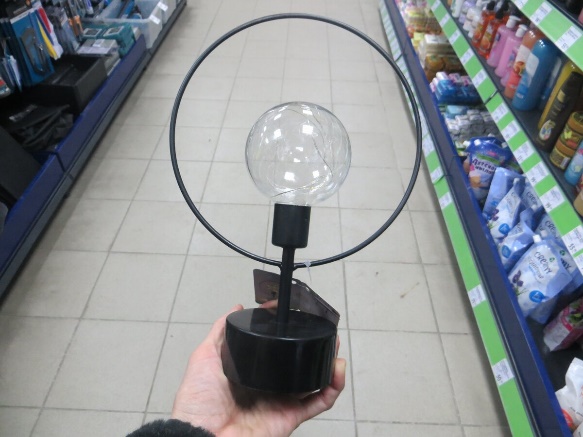 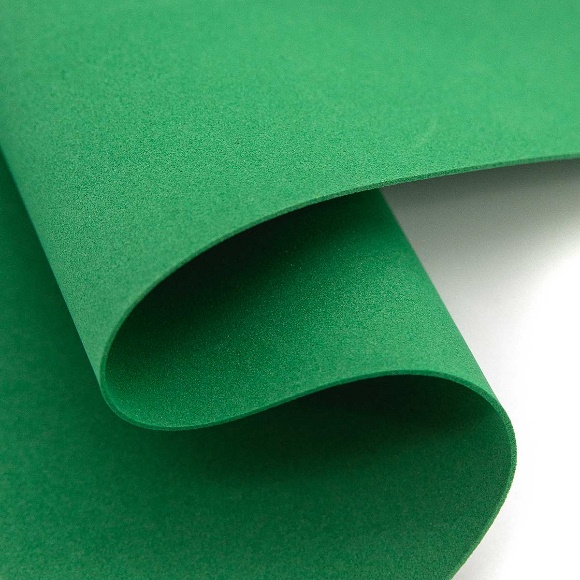 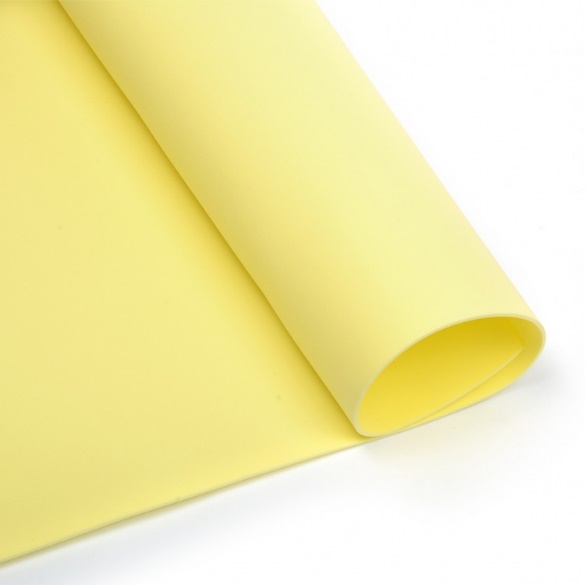 Фоамиран зеленый и бежевый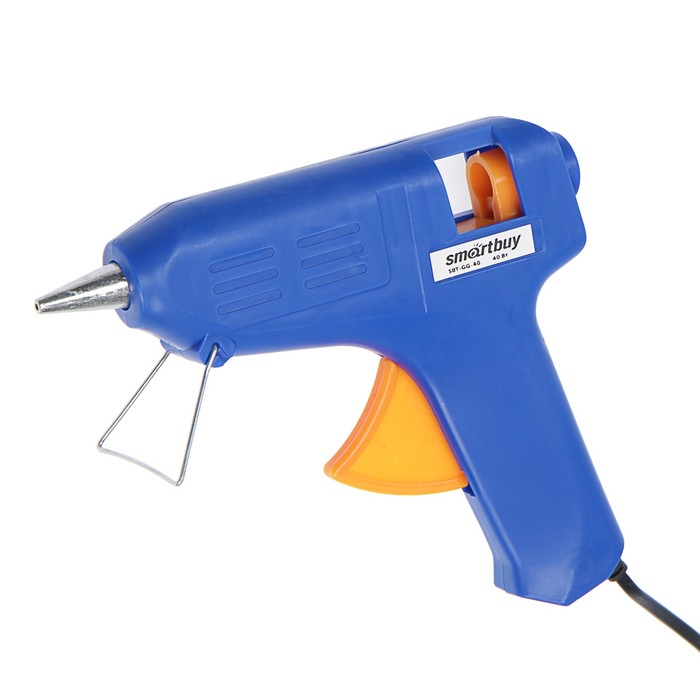 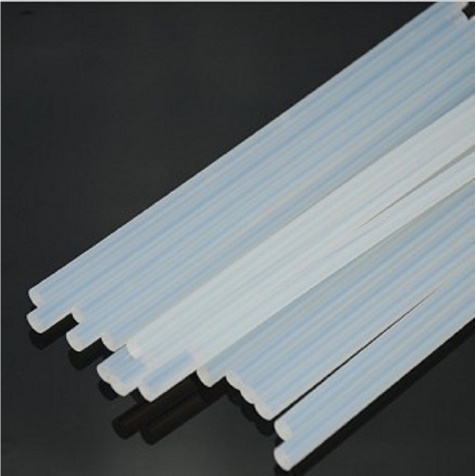                         Клеевой пистолет        Стержни для клеевого пистолетаШаблоны лепестков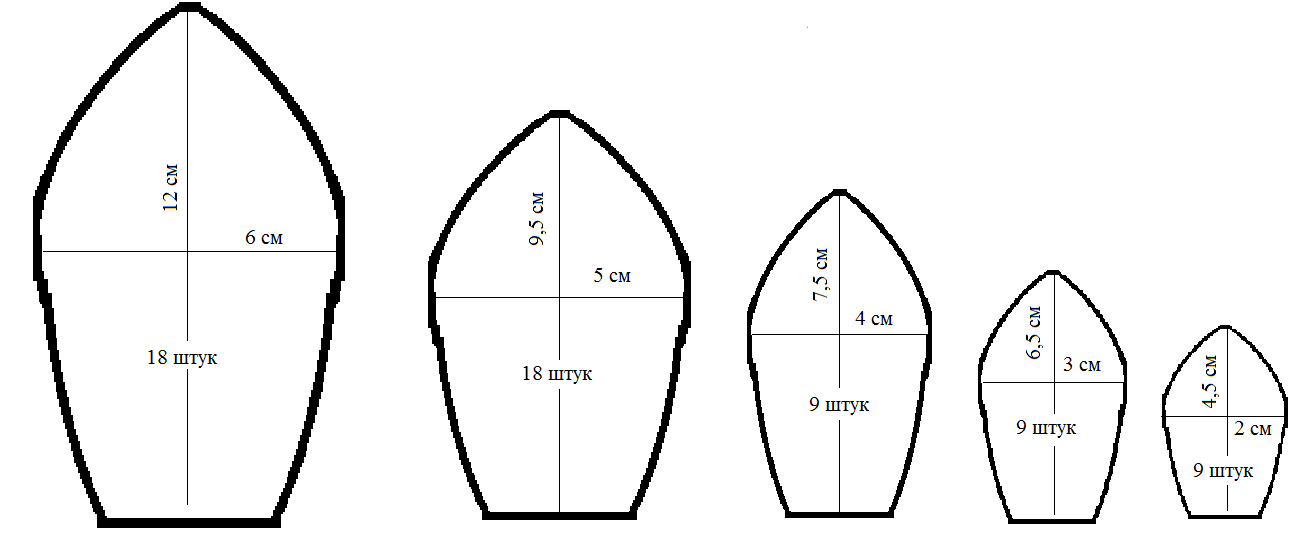   Чашелистики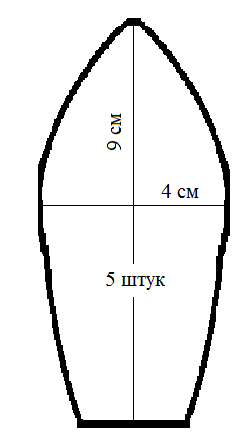 Готовое изделие 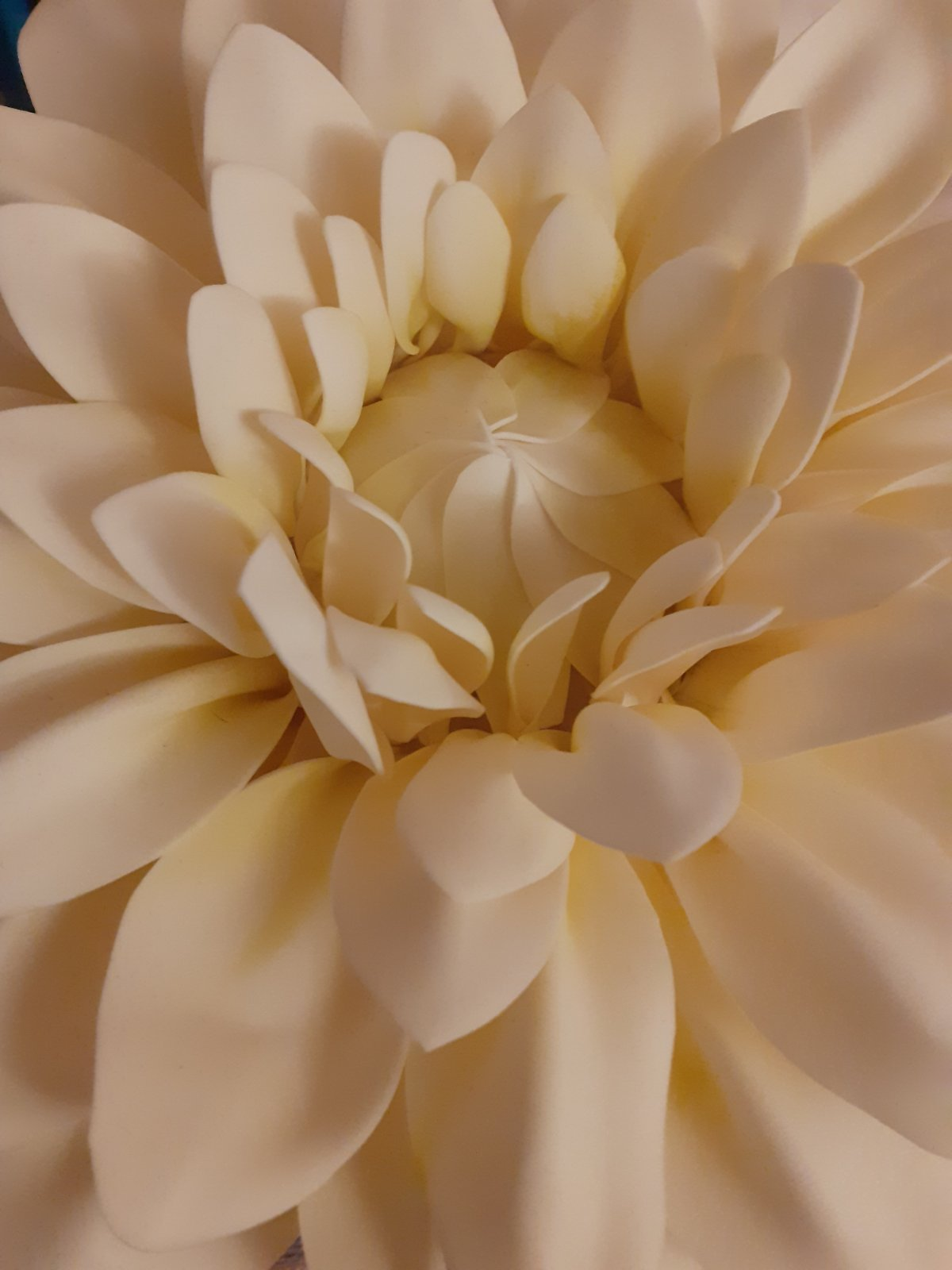 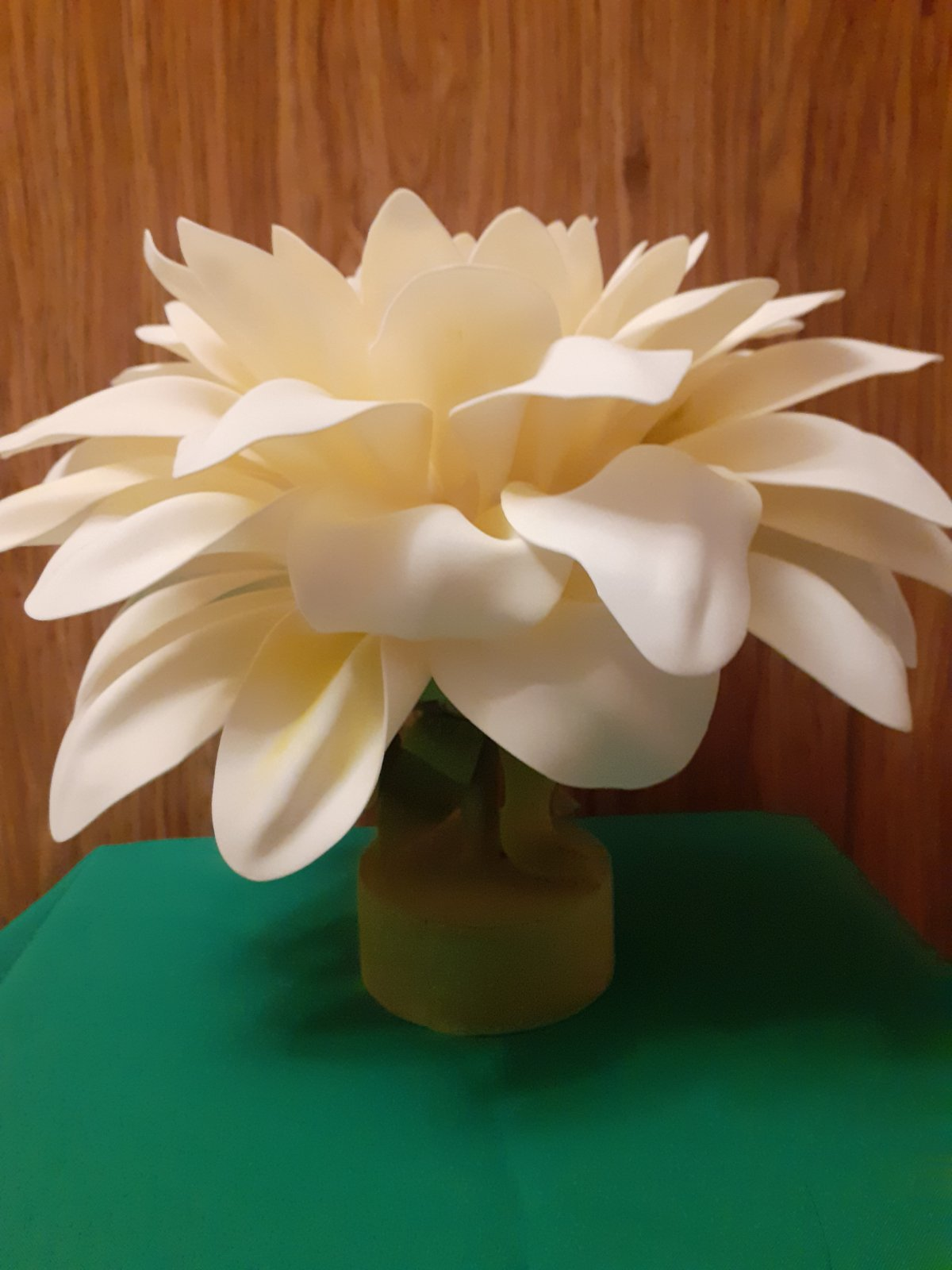 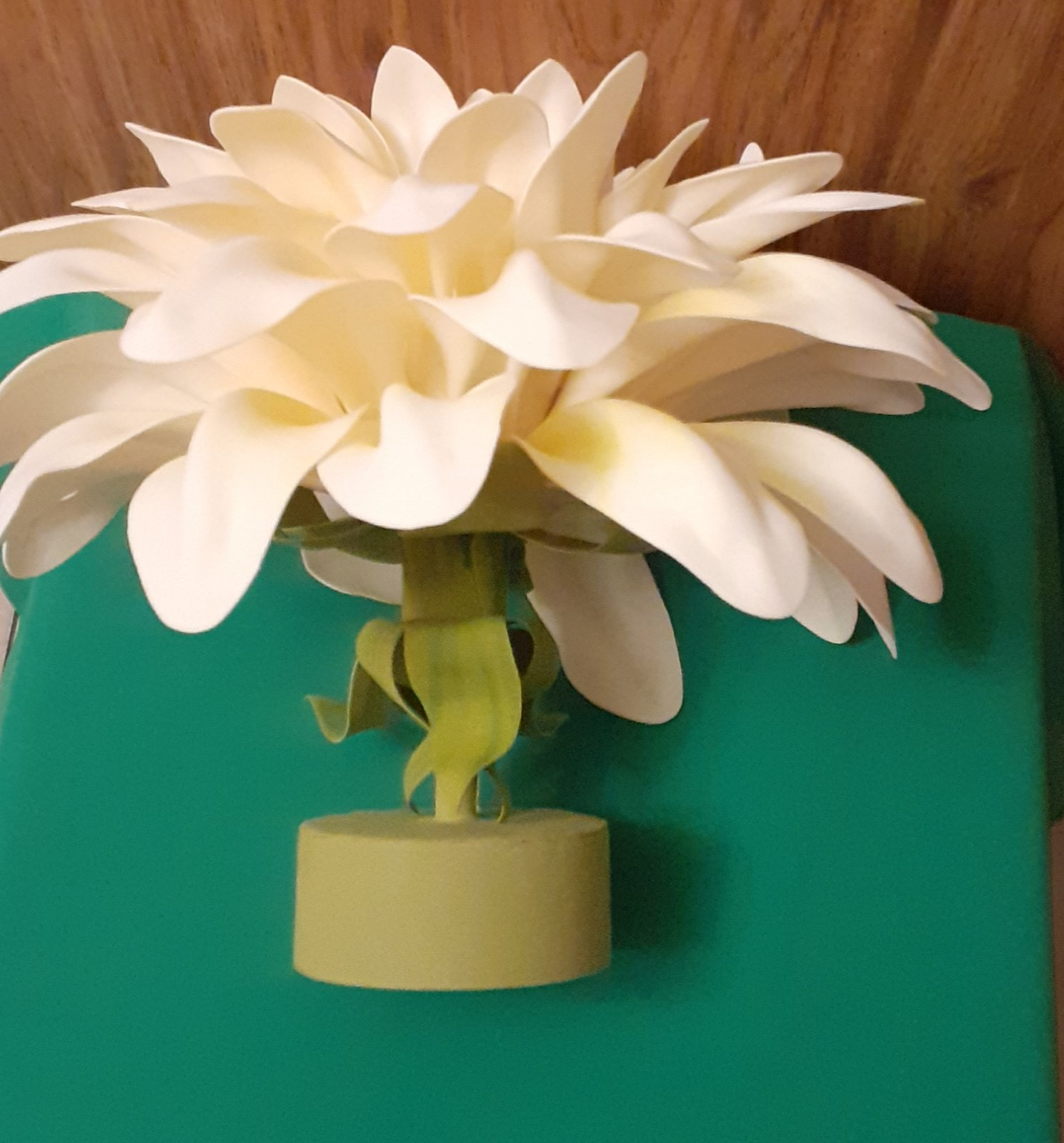 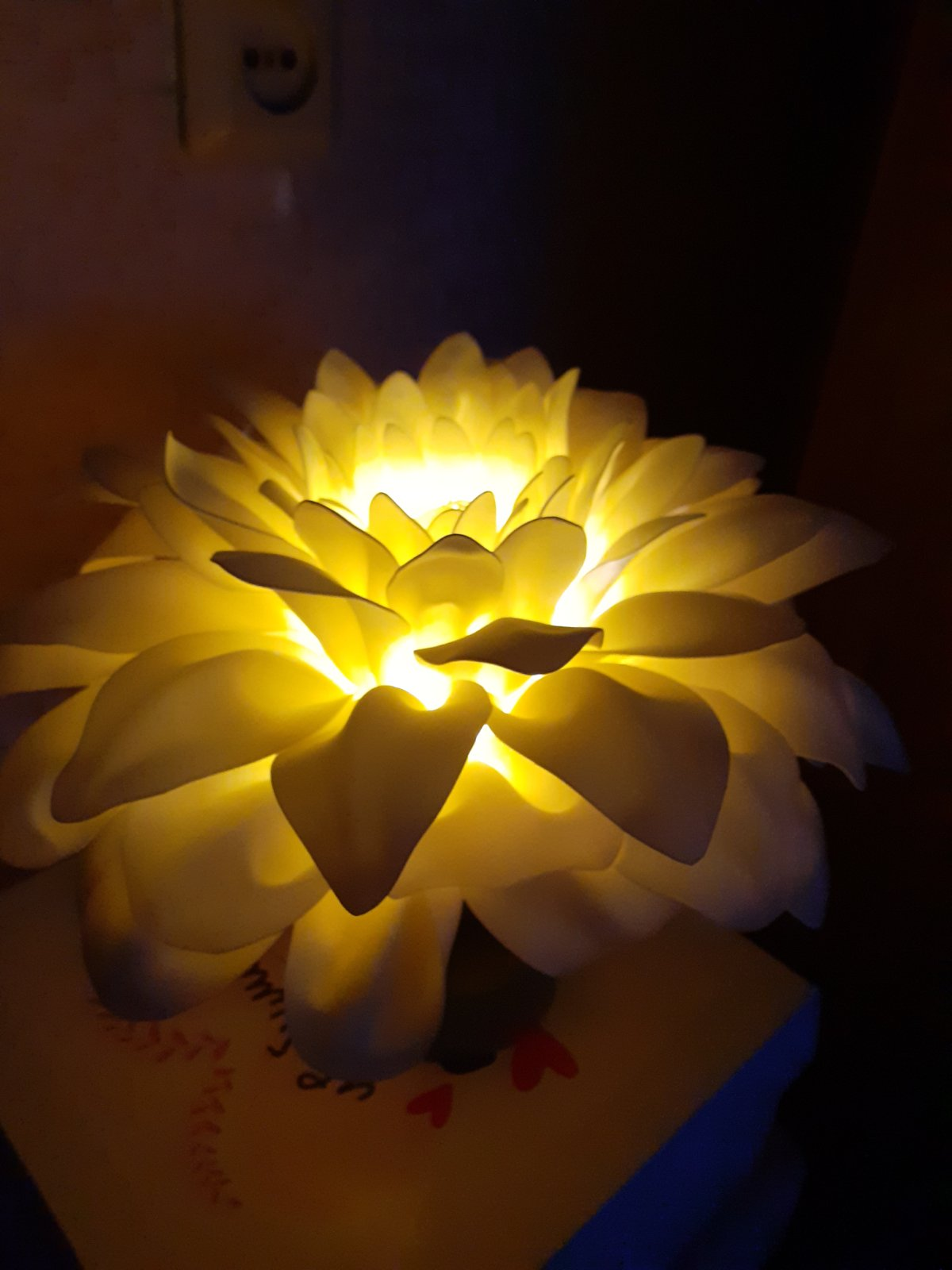 